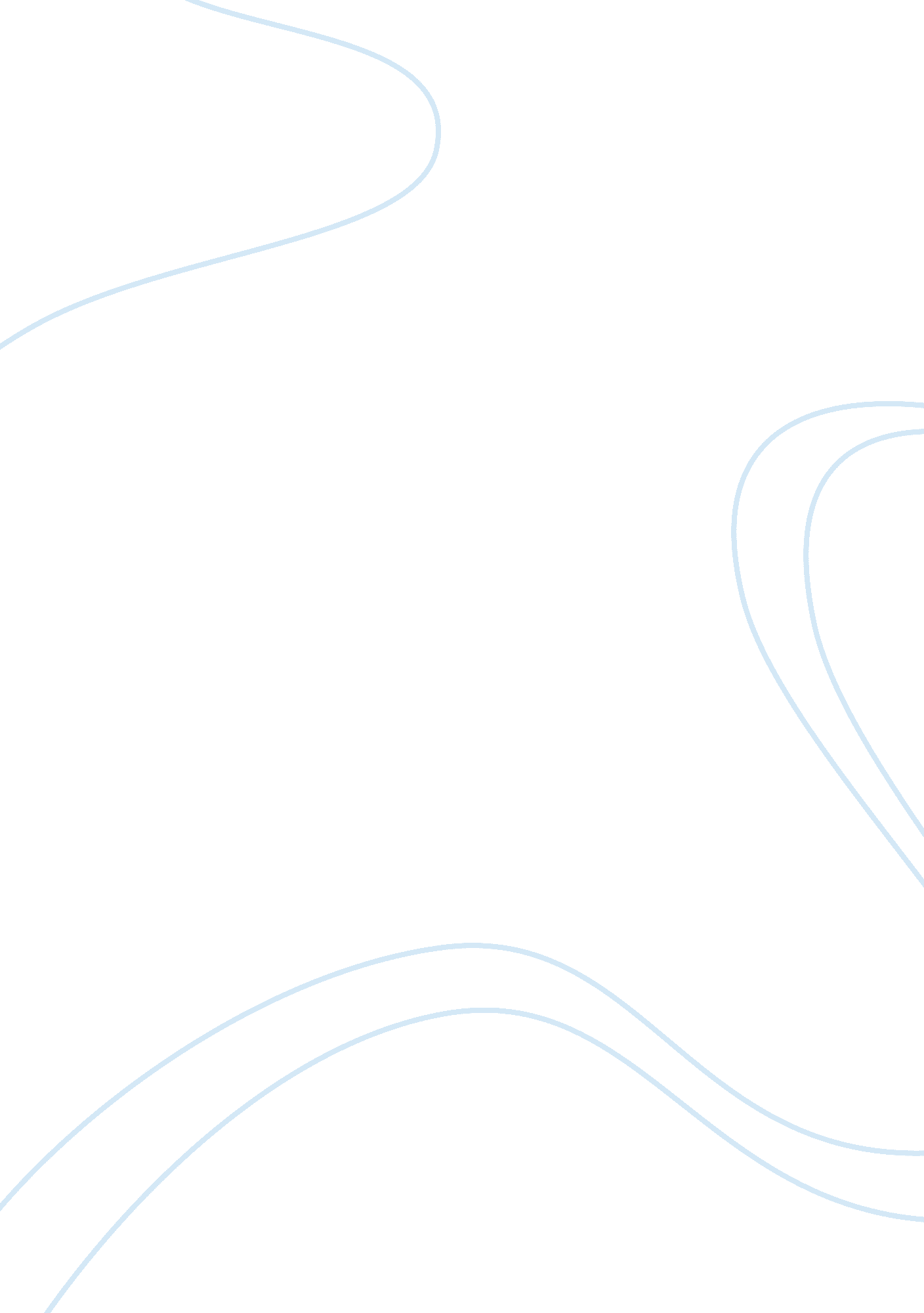 Should the voting age be lowered to 16 essay sample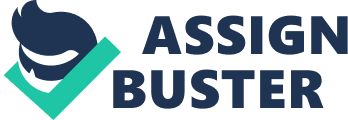 This inquiry has been debated countrywide during these past old ages. A cardinal component in the success of a democratic society is the willingness of the people to be autonomous. In today’s modern society. to state that we have a authorities that is for. by. and of the people does non intend that each citizen is dictatorial. It does non connote that each citizen takes the jurisprudence into his or her ain custodies. but instead that everyone has the duty to actively take part in society. Therefore. the job of worsening voter engagement is an highly serious one so. Peoples are seeking to come up with assorted solutions for this job but the most problematic declaration is whether the vote age be lowered from 18 to sixteen. What would carry the authorities to take down the vote age to an even lower one than the immature grownups age of 18? On the other manus how can the young person of Canada who have their single sentiments and beliefs be able to do a difference in society without holding the right to vote? I strongly believe that take downing the vote age will involvement young person to farther participate in political relations and they will hold an consequence on the class of their hereafter. In today’s universe. 16 twelvemonth olds are more mature and responsible than of all time. Taking into consideration the sum of duty placed on teens. it does non look inappropriate to include the right to vote. The population of Ontario between the ages of 10 to eighteen histories for approximately 14 % of the province’s overall population. Of this 14 % . 1000s already possess a huge political cognition and have similar concerns and demands of people who really vote. In add-on to that. the young person of Canada besides have jobs of their ain which they are unable to turn to well to the authorities. Adolescents are interested in affairs much different compared to an employed grownup. They are more concerned about category sizes. deficiency of occupation chances and minimal pay. It has been said that parents should be the voice for their kids but it is inevitable that they will vote harmonizing to their best involvements and demands. Therefore their sentiments remain unheard and aren’t taken into consideration. which is perfectly unjust in a democratic society. Denying youth the right to vote is the same as denying adult females or racial minorities the right to vote. Nowadays it is really common for adolescents to hold occupations and pay revenue enhancements. which is similar to what grownups do. They besides go to school to larn about political relations and are cognizant of the issues in our universe. The young person of Canada are perceived as mature in many facets of life and yet they are seen as excessively immature to vote for themselves in an election or referendum. Sixteen twelvemonth olds populating in Canada could lawfully acquire married. hold a household of their ain. possess a driver’s licence. work full clip and yet the right to vote is refused to them. It is instead confusing because if you can pull off all these duties and do these picks how can you be excessively immature to vote. It is thwarting for people under 18 who are politically cognizant and put a batch of attempt in their work for political runs. The beliefs and precedences of 16 twelvemonth olds are alone to them. Politicians who one time were 16 twelvemonth olds are improbable to hold an accurate position compared to a current adolescent. If the Canadian Government attentions at all about the sentiments and desires of their immature population. they must give them the chance to vote for themselves. By giving them this chance. they will hold the possibility to act upon the class their life. The right to vote is presently granted at likely the worst minute in one’s life. At 18 many choose to go forth the place and community they have lived in for the bulk of their lives. They either move off to transport on with their surveies or travel off from place in hunt of a occupation. Being in a new community. which you are unfamiliar with. will turn off many electors. Lowering the vote age to sixteen will give the ballot to people who have roots in a community. are cognizant of local issues. and will be more concerned about voting than those two old ages older. Young person have comfy milieus such as school. parents and friends. They feel connected to their community ; all factors that will increase their desire and demand to vote. Attempts are frequently made to forestall immature people from picking up bad wonts. why are no efforts made to acquire youth acquainted with good wonts. like voting? If Canadian citizens are involved in the procedure of voting earlier and acquire into the wont of making so. the opportunities of them lodging with it through life is much higher. Political experts believe that non merely will the turnout of immature electors increase ; it is besides really likely that the turnout of their parents will increase every bit good. The statement that young person should be given the right to vote because they lack the ability to do informed and intelligent determinations is merely valid if these standards are applied to all citizens. Yet they are non applied to everyone. merely to immature people. Doddering people are non deprived of this right and neither are the 1000s of alkies. drug-addicts and psychotics. It is obvious that intelligence or adulthood is non the footing upon which the right to vote is granted because if that were the instance all electors would necessitate to go through a trial before vote. Young person and grownups should hold the same vote rights in a democratic state. Lowering the vote age will non dramatically better the lives of young person. but I strongly believe that by giving them a existent interest in their present lives that it will force them to go more involved and active citizens. 